James Frederick StonerookMarch 14, 1890 – December 20, 1961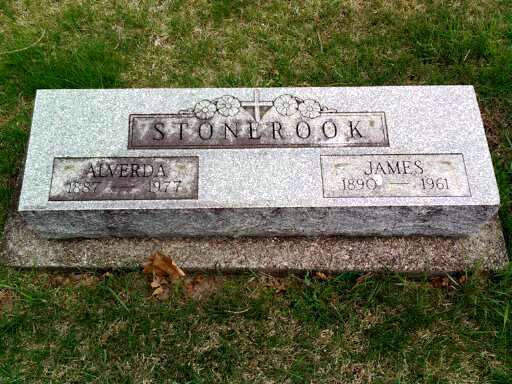 Photo by Deb Curry
James Stonerook Dies This Morning
  James Stonerook, 71, of 127 South Ninth Street, owner and operator of the Home Laundry at the same residence, died at 7:20 o'clock this morning at the Adams County Memorial Hospital.
  His death was attributed to complications following a serious illness of six weeks. He had been a patient at Parkview Memorial Hospital in Fort Wayne for five weeks, returning home about a week ago. He was removed to the local hospital Tuesday morning after his condition became critical.
  Born in Martinsburg, Pa., March 14, 1890, he was a son of Moses and Nancy Smouse-Stonerook, and had lived in Decatur for nearly 50 years. He was married to Miss Alverda Burkett July 11, 1912.
  Mr. Stonerook had operated the Home Laundry for more than 16 years. He was a member of the Trinity Evangelical United Brethren church.
  Only survivors in addition to his wife are two nephews, Ed Boknecht of Fort Wayne, and Bob Boknecht of Barrington, Ill.
  Funeral services will be conducted at 2 p.m. Friday at the Black funeral home, the Rev. J. O. Penrod officiating, assisted by the Rev. John Mishler. Burial will be in the Pleasant Dale cemetery. Friends may call at the funeral home after 7 p.m. today until time of the services.
Decatur Daily Democrat, Adams County, IN; December 20, 1961